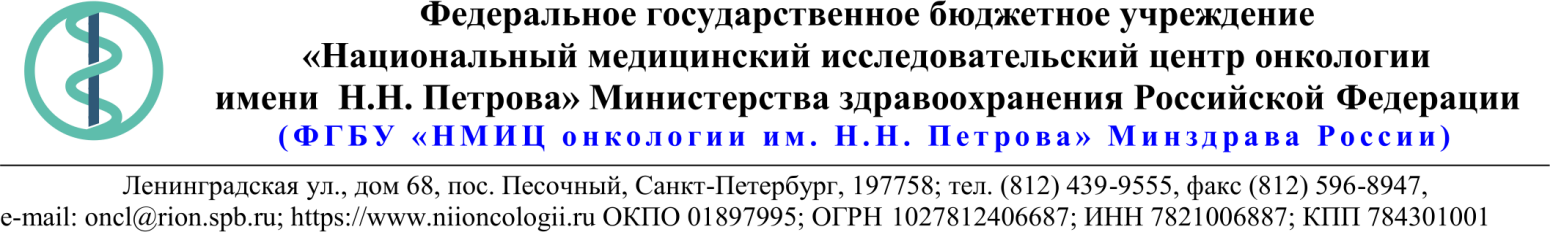 18.Описание объекта закупки* Дополнительные характеристики товара включены в соответствии с пунктом 5 Правил использования каталога товаров, работ, услуг для обеспечения государственных и муниципальных нужд Постановления Российской Федерации от 08.02.2017 № 145. Необходимость включения дополнительных характеристик обусловлена потребностью заказчика в поставке товара надлежащего качества, соответствующего требованиям стандартизации и фактической потребности заказчика.Дополнительные показатели указаны для уточнения необходимых параметров с целью всестороннего описания требуемых габаритов, конструкции, применяемых материалов и комплектации изделия, а также обеспечения его функциональности, прочности, долговечности, удобства пользования, увеличения срока эксплуатации.**С целью исключения эстетической несовместимости Товара с уже имеющимися у Покупателя предметами мебели, интерьера и отделкой помещений, Поставщик должен в течение 5 (Пяти) рабочих дней с момента заключения Контракта в письменном виде согласовать с Покупателем цветовые оттенки и текстуру материалов, из которых изготовлен (будет изготовлен) Товар. Покупатель вправе отказаться от приёмки Товара в случае нарушения Поставщиком условия, содержащегося в настоящем пункте Контракта.Условия поставки Товара:Поставка товара включает в себя, в том числе доставку, погрузо-разгрузочные работы, подъем на этаж, сборку и установку Товара на территории Покупателя, вывоз и утилизацию упаковочного материала.03.10.2022 № 21.1-03/1308Ссылка на данный номер обязательна!Запрос о предоставлении ценовой информациидля нужд ФГБУ «НМИЦ онкологии им. Н.Н. Петрова» Минздрава РоссииСтруктура цены (расходы, включенные в цену товара/работы/услуги) должна включать в себя:1)	стоимость товара/работы/услуги; 2)	стоимость упаковки товара;3)	стоимость транспортировки товара от склада поставщика до склада покупателя, включающая в себя все сопутствующие расходы, а также погрузочно-разгрузочные работы;4)	расходы поставщика на уплату таможенных сборов, налоговых и иных обязательных платежей, обязанность по внесению которых установлена российским законодательством;5)  все иные прямые и косвенные накладные расходы поставщика/подрядчика/исполнителя, связанные с поставкой товара/выполнением работ/оказанием услуг и необходимые для надлежащего выполнения обязательств.Сведения о товаре/работе/услуге: содержатся в Приложении.Просим всех заинтересованных лиц представить свои коммерческие предложения (далее - КП) о цене поставки товара/выполнения работы/оказания услуги с использованием прилагаемой формы описания  товара/работы/услуги и направлять их в форме электронного документа, подписанного квалифицированной электронной цифровой подписью (электронная цифровая подпись должна быть открепленной, в формате “sig”) по следующему адресу: 4399541@niioncologii.ru.Информируем, что направленные предложения не будут рассматриваться в качестве заявки на участие в закупке и не дают в дальнейшем каких-либо преимуществ для лиц, подавших указанные предложения.Настоящий запрос не является извещением о проведении закупки, офертой или публичной офертой и не влечет возникновения каких-либо обязательств заказчика.Из ответа на запрос должны однозначно определяться цена единицы товара/работы/услуги и общая цена контракта на условиях, указанных в запросе, срок действия предлагаемой цены.КП оформляется на официальном бланке (при наличии), должно содержать реквизиты организации (официальное наименование, ИНН, КПП - обязательно), и должно содержать ссылку на дату и номер запроса о предоставлении ценовой информации. КП должно содержать актуальные на момент запроса цены товара (работ, услуг), технические характеристики и прочие данные, в том числе условия поставки и оплаты, полностью соответствующие указанным в запросе о предоставлении ценовой информации.В КП должно содержаться однозначное указание на то, что предлагаемые товары (работы, услуги) полностью и по всем запрошенным характеристиками соответствуют описанию объекта закупки, содержащемуся в запросе о предоставлении ценовой информации, выраженное одним из следующих способов: - указанием в КП соответствующего запросу описания товара (работы, услуги)- подтверждением в тексте КП намерения поставки товара (выполнения работы, услуги) на условиях, указанных в запросе, в случае заключения контракта.1.Наименование ЗаказчикаФГБУ "НМИЦ онкологии им. Н.Н. Петрова" Минздрава России2.Наименование объекта закупкиПоставка офисной мебели3.Коды ОКПД2 / КТРУУказаны в пункте 184.Место исполнения обязательств (адрес поставки, оказания услуг, выполнения работ)197758, Россия, г. Санкт- Петербург, п. Песочный, ул. Ленинградская, дом 685.АвансированиеНе предусмотрено6.Срок окончания действия договора (контракта)23.12.20227.Установление сроков исполнения обязательств контрагентомУстановление сроков исполнения обязательств контрагентом7.1Срок начала исполнения обязательств контрагентом:С момента заключения Контракта7.2Срок окончания исполнения обязательств контрагентом не позднееПоставка осуществляется партиями, в течение 30 календарных дней с момента заключения Контракта7.3Периодичность выполнения работ, оказания услуг либо количество партий поставляемого товаров: (обязательства контрагента)Поставка осуществляется партиями, в течение 30 календарных дней с момента заключения Контракта 8.ОплатаОплата производится в соответствии со сроками, установленными согласно части 13.1 статьи 34 Федерального закона от 05.04.2013г. № 44-ФЗ9.Документы, которые должны быть представлены поставщиком (подрядчиком, исполнителем) вместе с товаром (результатом выполненной работы, оказанной услуги)Сертификаты (Декларации соответствия)10Специальное право, которое должно быть у участника закупки и (или) поставщика (подрядчика, исполнителя) (наличие лицензии, членство в саморегулируемой организации и т.п.)Не предусмотрено11.Дополнительные требования к участникам закупки (при наличии таких требований) и обоснование этих требованийНе предусмотрено12.Срок действия гарантии качества товара (работы, услуги) после приемки ЗаказчикомНе менее 12 (двеннадцати) месяцев13.Размер обеспечения гарантийных обязательств (до 10% НМЦК)5%14.Предоставляемые участникам закупки преимущества в соответствии со статьями 28 и 29 Закона № 44-ФЗПреимущества в соответствии со ст.29 согласно Распоряжение Правительства РФ от 8 декабря 2021 г. N 3500-р15.Запреты, ограничения допуска, условия допуска (преференции) иностранных товаровНе предусмотрено16.Страна происхождения (указывается участником в заявке, коммерческом предложении)Указаны в пункте 1817.Количество и единица измерения объекта закупкиУказаны в пункте 18№ п/пНаименование товараТехнические характеристикиТехнические характеристикиТехнические характеристикиТехнические характеристикиТехнические характеристикиКол-воЕд. изм.ОКПД2/ КТРУСтрана пр-ияНДС%Цена за ед. с НДС(руб.)Суммас НДС(руб.) Стол письменный№Наименование показателя/Технические характеристикиНаименование показателя/Технические характеристикиТребованияТребования2шт.31.01.10.000-00000004Стол письменныйВид материала каркасаВид материала каркасаЛДСПЛДСП2шт.31.01.10.000-00000004Стол письменныйВид материала столешницыВид материала столешницыЛДСПЛДСП2шт.31.01.10.000-00000004Стол письменныйКонфигурация столаКонфигурация столаПрямойПрямой2шт.31.01.10.000-00000004Стол письменныйТип каркасаТип каркасаДеревянныйДеревянный2шт.31.01.10.000-00000004Стол письменныйКоличество встроенных тумбКоличество встроенных тумб002шт.31.01.10.000-00000004Стол письменныйКоличество полок открытыхКоличество полок открытых002шт.31.01.10.000-00000004Стол письменныйКоличество выдвижных ящиковКоличество выдвижных ящиков002шт.31.01.10.000-00000004Стол письменныйРегулируемая высота опорыРегулируемая высота опорыДаДа2шт.31.01.10.000-00000004Стол письменныйНазначение стола письменногоНазначение стола письменногоДля персоналаДля персонала2шт.31.01.10.000-00000004Стол письменныйДополнительные характеристики*:Дополнительные характеристики*:Дополнительные характеристики*:Дополнительные характеристики*:Дополнительные характеристики*:2шт.31.01.10.000-00000004Стол письменный1ШиринаШиринаНе менее 1 360 мм и не более 1 380 ммНе менее 1 360 мм и не более 1 380 мм2шт.31.01.10.000-00000004Стол письменный2Глубина Глубина Не менее 650 мм и не более 680 ммНе менее 650 мм и не более 680 мм2шт.31.01.10.000-00000004Стол письменный3ВысотаВысотаНе менее 750 мм и не более 760 мм Не менее 750 мм и не более 760 мм 2шт.31.01.10.000-00000004Стол письменный4Толщина столешницы Толщина столешницы Не менее 28 мм и не более 30 ммНе менее 28 мм и не более 30 мм2шт.31.01.10.000-00000004Стол письменный5Толщина опорТолщина опорНе менее 22 мм и не более 25 ммНе менее 22 мм и не более 25 мм2шт.31.01.10.000-00000004Стол письменный6Толщина лицевой панели (царга)Толщина лицевой панели (царга)Не менее 18 мм и не более 20 ммНе менее 18 мм и не более 20 мм2шт.31.01.10.000-00000004Стол письменный7Все торцы столешницы и опор облицованы противоударной ПВХ-кромкой толщинойВсе торцы столешницы и опор облицованы противоударной ПВХ-кромкой толщинойНе менее 2 ммНе менее 2 мм2шт.31.01.10.000-00000004Стол письменный82-х стороннее меламиновое гидростойкое, ударопрочное и термостойкое покрытие столешницы и каркаса (плотность 650 кг./куб.м.3)2-х стороннее меламиновое гидростойкое, ударопрочное и термостойкое покрытие столешницы и каркаса (плотность 650 кг./куб.м.3)НаличиеНаличие2шт.31.01.10.000-00000004Стол письменный9Соединительная фурнитураСоединительная фурнитураПри сборке должна использоваться 2-х (двух) компонентная эксцентриковая стяжка При сборке должна использоваться 2-х (двух) компонентная эксцентриковая стяжка 2шт.31.01.10.000-00000004Стол письменный10Края столешницыКрая столешницыПрямыеПрямые2шт.31.01.10.000-00000004Стол письменный11Тип каркасаТип каркасаСамонесущий на опорах-панелях,регулируемых по высоте с учетом неровности полаСамонесущий на опорах-панелях,регулируемых по высоте с учетом неровности пола2шт.31.01.10.000-00000004Стол письменный12Цвет столаЦвет столаДуб** (светлых оттенков с сохранением структуры дерева)Дуб** (светлых оттенков с сохранением структуры дерева)2шт.31.01.10.000-00000004Стол письменный13Пониженное содержание формальдегидных смол (0,01 мг/м3), класса экологичности - Е1Пониженное содержание формальдегидных смол (0,01 мг/м3), класса экологичности - Е1НаличиеНаличие2шт.31.01.10.000-00000004Стол письменныйПродукция должна соответствовать следующим Техническим регламентам и Государственным стандартам:-  ГОСТ 16371-2014 «Мебель. Общие технические условия»;- Технический регламент Таможенного союза. «О безопасности мебельной продукции ТР ТС 025/2012». Продукция должна соответствовать следующим Техническим регламентам и Государственным стандартам:-  ГОСТ 16371-2014 «Мебель. Общие технические условия»;- Технический регламент Таможенного союза. «О безопасности мебельной продукции ТР ТС 025/2012». Продукция должна соответствовать следующим Техническим регламентам и Государственным стандартам:-  ГОСТ 16371-2014 «Мебель. Общие технические условия»;- Технический регламент Таможенного союза. «О безопасности мебельной продукции ТР ТС 025/2012». Продукция должна соответствовать следующим Техническим регламентам и Государственным стандартам:-  ГОСТ 16371-2014 «Мебель. Общие технические условия»;- Технический регламент Таможенного союза. «О безопасности мебельной продукции ТР ТС 025/2012». Продукция должна соответствовать следующим Техническим регламентам и Государственным стандартам:-  ГОСТ 16371-2014 «Мебель. Общие технические условия»;- Технический регламент Таможенного союза. «О безопасности мебельной продукции ТР ТС 025/2012». 2шт.31.01.10.000-000000042Стол письменный№Наименование показателя/Технические характеристикиНаименование показателя/Технические характеристикиТребованияТребования2шт.31.01.10.000-000000042Стол письменный1Вид материала каркасаВид материала каркасаЛДСПЛДСП2шт.31.01.10.000-000000042Стол письменный2Вид материала столешницыВид материала столешницыЛДСПЛДСП2шт.31.01.10.000-000000042Стол письменный3Конфигурация столаКонфигурация столаПрямойПрямой2шт.31.01.10.000-000000042Стол письменный4Тип каркасаТип каркасаДеревянныйДеревянный2шт.31.01.10.000-000000042Стол письменный5Количество встроенных тумбКоличество встроенных тумб002шт.31.01.10.000-000000042Стол письменный6Количество полок открытыхКоличество полок открытых002шт.31.01.10.000-000000042Стол письменный7Количество выдвижных ящиковКоличество выдвижных ящиков002шт.31.01.10.000-000000042Стол письменный8Регулируемая высота опорыРегулируемая высота опорыДаДа2шт.31.01.10.000-000000042Стол письменный9Назначение стола письменногоНазначение стола письменногоДля персоналаДля персонала2шт.31.01.10.000-000000042Стол письменныйДополнительные характеристики*:Дополнительные характеристики*:Дополнительные характеристики*:Дополнительные характеристики*:Дополнительные характеристики*:2шт.31.01.10.000-000000042Стол письменный1ШиринаШиринаНе менее 1 160 мм и не более 1 180 ммНе менее 1 160 мм и не более 1 180 мм2шт.31.01.10.000-000000042Стол письменный2Глубина Глубина Не менее 650 мм и не более 680 ммНе менее 650 мм и не более 680 мм2шт.31.01.10.000-000000042Стол письменный3ВысотаВысотаНе мене 750 мм и не более 760 ммНе мене 750 мм и не более 760 мм2шт.31.01.10.000-000000042Стол письменный4Толщина столешницы Толщина столешницы Не менее 28 мм и не более 30 ммНе менее 28 мм и не более 30 мм2шт.31.01.10.000-000000042Стол письменный5Толщина опорТолщина опорНе менее 22 мм и не более 25 ммНе менее 22 мм и не более 25 мм2шт.31.01.10.000-000000042Стол письменный6Толщина лицевой панели (царга)Толщина лицевой панели (царга)Не менее 18 мм и не более 20 ммНе менее 18 мм и не более 20 мм2шт.31.01.10.000-000000042Стол письменный7Все торцы столешницы и опор облицованы противоударной ПВХ-кромкой толщинойВсе торцы столешницы и опор облицованы противоударной ПВХ-кромкой толщинойНе менее 2ммНе менее 2мм2шт.31.01.10.000-000000042Стол письменный8Двухстороннее меламиновое гидростойкое, ударопрочное и термостойкое покрытие столешницы и каркаса Двухстороннее меламиновое гидростойкое, ударопрочное и термостойкое покрытие столешницы и каркаса НаличиеНаличие2шт.31.01.10.000-000000042Стол письменный9Соединительная фурнитураСоединительная фурнитураПри сборке должна использоваться 2-х (двух) компонентная эксцентриковая стяжкаПри сборке должна использоваться 2-х (двух) компонентная эксцентриковая стяжка2шт.31.01.10.000-000000042Стол письменный10Края столешницыКрая столешницыПрямыеПрямые2шт.31.01.10.000-000000042Стол письменный11Тип каркасаТип каркасаСамонесущий на опорах-панелях,регулируемых по высоте с учетом неровности полаСамонесущий на опорах-панелях,регулируемых по высоте с учетом неровности пола2шт.31.01.10.000-000000042Стол письменный12Цвет столаЦвет столаДуб** (светлых оттенков с сохранением структуры дерева)Дуб** (светлых оттенков с сохранением структуры дерева)2шт.31.01.10.000-000000042Стол письменный13Пониженное содержание формальдегидных смол (0,01 мг/м3), класса экологичности - Е1Пониженное содержание формальдегидных смол (0,01 мг/м3), класса экологичности - Е1НаличиеНаличие2шт.31.01.10.000-000000042Стол письменныйПродукция должна соответствовать следующим Техническим регламентам и Государственным стандартам:-  ГОСТ 16371-2014 «Мебель. Общие технические условия»;- Технический регламент Таможенного союза. «О безопасности мебельной продукции ТР ТС 025/2012». Продукция должна соответствовать следующим Техническим регламентам и Государственным стандартам:-  ГОСТ 16371-2014 «Мебель. Общие технические условия»;- Технический регламент Таможенного союза. «О безопасности мебельной продукции ТР ТС 025/2012». Продукция должна соответствовать следующим Техническим регламентам и Государственным стандартам:-  ГОСТ 16371-2014 «Мебель. Общие технические условия»;- Технический регламент Таможенного союза. «О безопасности мебельной продукции ТР ТС 025/2012». Продукция должна соответствовать следующим Техническим регламентам и Государственным стандартам:-  ГОСТ 16371-2014 «Мебель. Общие технические условия»;- Технический регламент Таможенного союза. «О безопасности мебельной продукции ТР ТС 025/2012». Продукция должна соответствовать следующим Техническим регламентам и Государственным стандартам:-  ГОСТ 16371-2014 «Мебель. Общие технические условия»;- Технический регламент Таможенного союза. «О безопасности мебельной продукции ТР ТС 025/2012». 2шт.31.01.10.000-000000043Стол письменный№Наименование показателя/Технические характеристикиНаименование показателя/Технические характеристикиТребованияТребования1шт31.01.10.000-000000043Стол письменный1Вид материала каркасаВид материала каркасаЛДСПЛДСП1шт31.01.10.000-000000043Стол письменный2Вид материала столешницыВид материала столешницыЛДСПЛДСП1шт31.01.10.000-000000043Стол письменный3Конфигурация столаКонфигурация столаПрямойПрямой1шт31.01.10.000-000000043Стол письменный4Тип каркасаТип каркасаДеревянныйДеревянный1шт31.01.10.000-000000043Стол письменный5Количество встроенных тумбКоличество встроенных тумб001шт31.01.10.000-000000043Стол письменный6Количество полок открытыхКоличество полок открытых001шт31.01.10.000-000000043Стол письменный7Количество выдвижных ящиковКоличество выдвижных ящиков001шт31.01.10.000-000000043Стол письменный8Регулируемая высота опорыРегулируемая высота опорыДаДа1шт31.01.10.000-000000043Стол письменный9Назначение стола письменногоНазначение стола письменногоДля персоналаДля персонала1шт31.01.10.000-000000043Стол письменныйДополнительные характеристики*:Дополнительные характеристики*:Дополнительные характеристики*:Дополнительные характеристики*:Дополнительные характеристики*:1шт31.01.10.000-000000043Стол письменный1ШиринаШиринаНе менее 1 560 мм и не более 1 580 ммНе менее 1 560 мм и не более 1 580 мм1шт31.01.10.000-000000043Стол письменный2Глубина Глубина Не менее 650 мм и не более 680 ммНе менее 650 мм и не более 680 мм1шт31.01.10.000-000000043Стол письменный3ВысотаВысотаНе менее 740 мм и не более 760 ммНе менее 740 мм и не более 760 мм1шт31.01.10.000-000000043Стол письменный4Толщина столешницы Толщина столешницы Не менее 28 мм и не более 30 ммНе менее 28 мм и не более 30 мм1шт31.01.10.000-000000043Стол письменный5Толщина опорТолщина опорНе менее 22 мм и не более 25 ммНе менее 22 мм и не более 25 мм1шт31.01.10.000-000000043Стол письменный6Толщина лицевой панели (царга)Толщина лицевой панели (царга)Не менее 18 мм и не более 20 ммНе менее 18 мм и не более 20 мм1шт31.01.10.000-000000043Стол письменный7Все торцы столешницы и опор облицованы противоударной ПВХ-кромкой толщинойВсе торцы столешницы и опор облицованы противоударной ПВХ-кромкой толщинойНе менее 2 ммНе менее 2 мм1шт31.01.10.000-000000043Стол письменный8Двухстороннее меламиновое гидростойкое, ударопрочное и термостойкое покрытие столешницы и каркаса Двухстороннее меламиновое гидростойкое, ударопрочное и термостойкое покрытие столешницы и каркаса НаличиеНаличие1шт31.01.10.000-000000043Стол письменный9Соединительная фурнитураСоединительная фурнитураПри сборке должна использоваться 2-х (двух) компонентная эксцентриковая стяжкаПри сборке должна использоваться 2-х (двух) компонентная эксцентриковая стяжка1шт31.01.10.000-000000043Стол письменный10Края столешницыКрая столешницыПрямыеПрямые1шт31.01.10.000-000000043Стол письменный11Тип каркасаТип каркасаСамонесущий на опорах-панелях,регулируемых по высоте с учетом неровности полаСамонесущий на опорах-панелях,регулируемых по высоте с учетом неровности пола1шт31.01.10.000-000000043Стол письменный12Цвет столаЦвет столаЯблоко**(темных оттенков с сохранением структуры дерева)Яблоко**(темных оттенков с сохранением структуры дерева)1шт31.01.10.000-000000043Стол письменный13Пониженное содержание формальдегидных смол (0,01 мг/м3), класса экологичности - Е1Пониженное содержание формальдегидных смол (0,01 мг/м3), класса экологичности - Е1НаличиеНаличие1шт31.01.10.000-000000043Стол письменныйПродукция должна соответствовать следующим Техническим регламентам и Государственным стандартам:-  ГОСТ 16371-2014 «Мебель. Общие технические условия»;- Технический регламент Таможенного союза. «О безопасности мебельной продукции ТР ТС 025/2012». Продукция должна соответствовать следующим Техническим регламентам и Государственным стандартам:-  ГОСТ 16371-2014 «Мебель. Общие технические условия»;- Технический регламент Таможенного союза. «О безопасности мебельной продукции ТР ТС 025/2012». Продукция должна соответствовать следующим Техническим регламентам и Государственным стандартам:-  ГОСТ 16371-2014 «Мебель. Общие технические условия»;- Технический регламент Таможенного союза. «О безопасности мебельной продукции ТР ТС 025/2012». Продукция должна соответствовать следующим Техническим регламентам и Государственным стандартам:-  ГОСТ 16371-2014 «Мебель. Общие технические условия»;- Технический регламент Таможенного союза. «О безопасности мебельной продукции ТР ТС 025/2012». Продукция должна соответствовать следующим Техническим регламентам и Государственным стандартам:-  ГОСТ 16371-2014 «Мебель. Общие технические условия»;- Технический регламент Таможенного союза. «О безопасности мебельной продукции ТР ТС 025/2012». 1шт31.01.10.000-000000044Тумба офисная деревянная№Наименование показателя/Технические характеристикиНаименование показателя/Технические характеристикиТребованияТребования1шт31.01.12.150-000000034Тумба офисная деревянная1Вид материала корпусаВид материала корпусаЛДСПЛДСП1шт31.01.12.150-000000034Тумба офисная деревянная2Вид тумбыВид тумбыДля документов и канцелярских принадлежностейДля документов и канцелярских принадлежностей1шт31.01.12.150-000000034Тумба офисная деревянная3Тип тумбыТип тумбыЗакрытаяЗакрытая1шт31.01.12.150-000000034Тумба офисная деревянная4Тип конструкции тумбыТип конструкции тумбыВыкатнаяВыкатная1шт31.01.12.150-000000034Тумба офисная деревянная5Тип фасада тумбы закрытойТип фасада тумбы закрытойВыдвижные ящикиВыдвижные ящики1шт31.01.12.150-000000034Тумба офисная деревянная6Тип направляющихТип направляющихРоликовыеРоликовые1шт31.01.12.150-000000034Тумба офисная деревянная7Наличие замкаНаличие замкаС замком только на верхний ящикС замком только на верхний ящик1шт31.01.12.150-000000034Тумба офисная деревяннаяДополнительные характеристики*:Дополнительные характеристики*:Дополнительные характеристики*:Дополнительные характеристики*:Дополнительные характеристики*:1шт31.01.12.150-000000034Тумба офисная деревянная1ВысотаВысотаНе менее 614 мм  не боле 620 мм Не менее 614 мм  не боле 620 мм 1шт31.01.12.150-000000034Тумба офисная деревянная2ШиринаШиринаНе менее 444 мм и не более 460 ммНе менее 444 мм и не более 460 мм1шт31.01.12.150-000000034Тумба офисная деревянная3ГлубинаГлубинаНе менее 450 мм и не более 470 ммНе менее 450 мм и не более 470 мм1шт31.01.12.150-000000034Тумба офисная деревянная4Толщина каркаса (включая заднюю стенку)Толщина каркаса (включая заднюю стенку)Не менее 22 мм и не более 25 ммНе менее 22 мм и не более 25 мм1шт31.01.12.150-000000034Тумба офисная деревянная5Толщина топа Толщина топа Не менее 22 мм и не более 25 ммНе менее 22 мм и не более 25 мм1шт31.01.12.150-000000034Тумба офисная деревянная6Цвет тумбыЦвет тумбыЯблоко**(темных оттенков с сохранением структуры дерева)Яблоко**(темных оттенков с сохранением структуры дерева)1шт31.01.12.150-000000034Тумба офисная деревянная7Количество выдвижных ящиковКоличество выдвижных ящиков331шт31.01.12.150-000000034Тумба офисная деревянная8Материал роликовых направляющихМатериал роликовых направляющихметаллметалл1шт31.01.12.150-000000034Тумба офисная деревянная9Фасады ящиков Фасады ящиков ЛДСП толщиной не менее 18 ммЛДСП толщиной не менее 18 мм1шт31.01.12.150-000000034Тумба офисная деревянная10Дно ящиков   Дно ящиков   ДВП толщиной не менее 3,2 ммДВП толщиной не менее 3,2 мм1шт31.01.12.150-000000034Тумба офисная деревянная11Кромка каркаса, топ тумбы и фасады ящиков покрыты ПВХ толщинойКромка каркаса, топ тумбы и фасады ящиков покрыты ПВХ толщинойНе менее 2 ммНе менее 2 мм1шт31.01.12.150-000000034Тумба офисная деревянная12Фурнитура (ручки)Фурнитура (ручки)Металлические(матовый хром) Металлические(матовый хром) 1шт31.01.12.150-000000034Тумба офисная деревянная13Соединительная фурнитураСоединительная фурнитураПри сборке должна использоваться 2-х (двух) компонентная эксцентриковая стяжкаПри сборке должна использоваться 2-х (двух) компонентная эксцентриковая стяжка1шт31.01.12.150-000000034Тумба офисная деревяннаяПродукция должна соответствовать следующим Техническим регламентам и Государственным стандартам:-  ГОСТ 16371-2014 «Мебель. Общие технические условия»;- Технический регламент Таможенного союза. «О безопасности мебельной продукции ТР ТС 025/2012».Продукция должна соответствовать следующим Техническим регламентам и Государственным стандартам:-  ГОСТ 16371-2014 «Мебель. Общие технические условия»;- Технический регламент Таможенного союза. «О безопасности мебельной продукции ТР ТС 025/2012».Продукция должна соответствовать следующим Техническим регламентам и Государственным стандартам:-  ГОСТ 16371-2014 «Мебель. Общие технические условия»;- Технический регламент Таможенного союза. «О безопасности мебельной продукции ТР ТС 025/2012».Продукция должна соответствовать следующим Техническим регламентам и Государственным стандартам:-  ГОСТ 16371-2014 «Мебель. Общие технические условия»;- Технический регламент Таможенного союза. «О безопасности мебельной продукции ТР ТС 025/2012».Продукция должна соответствовать следующим Техническим регламентам и Государственным стандартам:-  ГОСТ 16371-2014 «Мебель. Общие технические условия»;- Технический регламент Таможенного союза. «О безопасности мебельной продукции ТР ТС 025/2012».1шт31.01.12.150-000000035Тумба офисная деревянная№№Наименование показателя/Технические характеристикиТребованияТребования1шт31.01.12.150-000000035Тумба офисная деревянная11Вид материала корпусаЛДСПЛДСП1шт31.01.12.150-000000035Тумба офисная деревянная22Вид тумбыДля документов и канцелярских принадлежностейДля документов и канцелярских принадлежностей1шт31.01.12.150-000000035Тумба офисная деревянная33Тип тумбыЗакрытаяЗакрытая1шт31.01.12.150-000000035Тумба офисная деревянная44Тип конструкции тумбыВыкатнаяВыкатная1шт31.01.12.150-000000035Тумба офисная деревянная55Тип фасада тумбы закрытойВыдвижные ящикиВыдвижные ящики1шт31.01.12.150-000000035Тумба офисная деревянная66Тип направляющихРоликовыеРоликовые1шт31.01.12.150-000000035Тумба офисная деревянная77Наличие замкаС замком только на верхний ящикС замком только на верхний ящик1шт31.01.12.150-000000035Тумба офисная деревяннаяДополнительные характеристики*:Дополнительные характеристики*:Дополнительные характеристики*:Дополнительные характеристики*:Дополнительные характеристики*:1шт31.01.12.150-000000035Тумба офисная деревянная11ВысотаНе менее 614 мм и не более 620 ммНе менее 614 мм и не более 620 мм1шт31.01.12.150-000000035Тумба офисная деревянная22ШиринаНе менее 444 мм и не более 460 ммНе менее 444 мм и не более 460 мм1шт31.01.12.150-000000035Тумба офисная деревянная33ГлубинаНе менее 450 мм и не более 470 ммНе менее 450 мм и не более 470 мм1шт31.01.12.150-000000035Тумба офисная деревянная44Толщина каркаса (включая заднюю стенку)Не менее 22 мм и не более 25 ммНе менее 22 мм и не более 25 мм1шт31.01.12.150-000000035Тумба офисная деревянная55Толщина топа Не менее 22 мм и не более 25 ммНе менее 22 мм и не более 25 мм1шт31.01.12.150-000000035Тумба офисная деревянная66Цвет тумбыДуб** (светлых оттенков с сохранением структуры дерева)Дуб** (светлых оттенков с сохранением структуры дерева)1шт31.01.12.150-000000035Тумба офисная деревянная77Количество выдвижных ящиков331шт31.01.12.150-000000035Тумба офисная деревянная88Материал роликовых направляющихметаллметалл1шт31.01.12.150-000000035Тумба офисная деревянная99Фасады ящиков ЛДСП толщиной не менее 18 ммЛДСП толщиной не менее 18 мм1шт31.01.12.150-000000035Тумба офисная деревянная1010Дно ящиков   ДВП толщиной не менее 3,2 ммДВП толщиной не менее 3,2 мм1шт31.01.12.150-000000035Тумба офисная деревянная1111Кромка каркаса, топ тумбы и фасады ящиков покрыты ПВХ толщинойНе менее 2 ммНе менее 2 мм1шт31.01.12.150-000000035Тумба офисная деревянная1212Фурнитура (ручки)Металлические(матовый хром)Металлические(матовый хром)1шт31.01.12.150-000000035Тумба офисная деревянная1313Соединительная ФурнитураПри сборке должна использоваться 2-х (двух) компонентная эксцентриковая стяжкаПри сборке должна использоваться 2-х (двух) компонентная эксцентриковая стяжка1шт31.01.12.150-000000035Тумба офисная деревянная1414Тип опорКолесные опоры (ролики)Колесные опоры (ролики)1шт31.01.12.150-000000035Тумба офисная деревяннаяПродукция должна соответствовать следующим Техническим регламентам и Государственным стандартам:-  ГОСТ 16371-2014 «Мебель. Общие технические условия»;- Технический регламент Таможенного союза. «О безопасности мебельной продукции ТР ТС 025/2012».Продукция должна соответствовать следующим Техническим регламентам и Государственным стандартам:-  ГОСТ 16371-2014 «Мебель. Общие технические условия»;- Технический регламент Таможенного союза. «О безопасности мебельной продукции ТР ТС 025/2012».Продукция должна соответствовать следующим Техническим регламентам и Государственным стандартам:-  ГОСТ 16371-2014 «Мебель. Общие технические условия»;- Технический регламент Таможенного союза. «О безопасности мебельной продукции ТР ТС 025/2012».Продукция должна соответствовать следующим Техническим регламентам и Государственным стандартам:-  ГОСТ 16371-2014 «Мебель. Общие технические условия»;- Технический регламент Таможенного союза. «О безопасности мебельной продукции ТР ТС 025/2012».Продукция должна соответствовать следующим Техническим регламентам и Государственным стандартам:-  ГОСТ 16371-2014 «Мебель. Общие технические условия»;- Технический регламент Таможенного союза. «О безопасности мебельной продукции ТР ТС 025/2012».1шт31.01.12.150-000000036Шкаф –Гардероб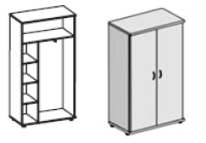 №Наименование показателя/Технические характеристикиНаименование показателя/Технические характеристикиНаименование показателя/Технические характеристикиТребования2шт31.01.12.1316Шкаф –Гардероб1Материал корпуса (каркас, фасады, топ)Материал корпуса (каркас, фасады, топ)Материал корпуса (каркас, фасады, топ)ЛДСП2шт31.01.12.1316Шкаф –Гардероб2Материал задней стенкиМатериал задней стенкиМатериал задней стенкиЛДСП2шт31.01.12.1316Шкаф –Гардероб3Толщина каркаса и задней стенкиТолщина каркаса и задней стенкиТолщина каркаса и задней стенкиНе менее 18 мм и не более 20 мм2шт31.01.12.1316Шкаф –Гардероб4Толщина верхнего топаТолщина верхнего топаТолщина верхнего топаНе менее 22 мм2шт31.01.12.1316Шкаф –Гардероб5Внутреннее оснащение Внутреннее оснащение Внутреннее оснащение Шкаф должен быть разделен на три части (секции):- верхняя часть должна быть отделена верхней полкой, по всей ширине шкафа, для головных уборов; - правая часть должна быть оснащена выдвижной металлической штангой для одежды, перпендикулярной задней стенке длинной 300 мм;- левая часть должна иметь три полки, образующие 4 ниши для вещей и должна быть отделена от правой части перегородкой от пола до полки для головных уборов.  2шт31.01.12.1316Шкаф –Гардероб6ФасадыФасадыФасадыШкаф должен быть закрыт по всей высоте двумя глухими распашными дверями выполненными из ЛДСП толщиной 18 мм.2шт31.01.12.1316Шкаф –Гардероб7Толщина ПВХ кромки топа, каркаса, дверей, по всем торцамТолщина ПВХ кромки топа, каркаса, дверей, по всем торцамТолщина ПВХ кромки топа, каркаса, дверей, по всем торцамНе менее 2 мм(в тон изделия)2шт31.01.12.1316Шкаф –Гардероб8Края кромки и углы смягчены фаскойКрая кромки и углы смягчены фаскойКрая кромки и углы смягчены фаскойНаличие2шт31.01.12.1316Шкаф –Гардероб9Фурнитура (ручки)Фурнитура (ручки)Фурнитура (ручки)Металлические ручки  прямоугольной формы (по одной на каждой створке) 2шт31.01.12.1316Шкаф –Гардероб10Цвет Шкафа-ГардеробаЦвет Шкафа-ГардеробаЦвет Шкафа-ГардеробаАкация**(светлого оттенка с сохранением структуры дерева)2шт31.01.12.1316Шкаф –Гардероб11Двухстороннее меламиновое гидростойкое, ударопрочное и термостойкое покрытие столешницы и каркаса Двухстороннее меламиновое гидростойкое, ударопрочное и термостойкое покрытие столешницы и каркаса Двухстороннее меламиновое гидростойкое, ударопрочное и термостойкое покрытие столешницы и каркаса Наличие2шт31.01.12.1316Шкаф –Гардероб12Пониженное содержание формальдегидных смол (0,01 мг/м3), класса экологичности - Е1Пониженное содержание формальдегидных смол (0,01 мг/м3), класса экологичности - Е1Пониженное содержание формальдегидных смол (0,01 мг/м3), класса экологичности - Е1Наличие2шт31.01.12.1316Шкаф –Гардероб13Соединительная фурнитураСоединительная фурнитураСоединительная фурнитураПри сборке должна использоваться 2-х (двух) компонентная эксцентриковая стяжка2шт31.01.12.1316Шкаф –Гардероб14Металлопластиковые опоры, регулируемые по высоте с учетом неровности пола.Металлопластиковые опоры, регулируемые по высоте с учетом неровности пола.Металлопластиковые опоры, регулируемые по высоте с учетом неровности пола.Наличие2шт31.01.12.1316Шкаф –ГардеробПродукция должна соответствовать следующим Техническим регламентам и Государственным стандартам:-  ГОСТ 16371-2014 «Мебель. Общие технические условия»;- Технический регламент Таможенного союза. «О безопасности мебельной продукции ТР ТС 025/2012».Продукция должна соответствовать следующим Техническим регламентам и Государственным стандартам:-  ГОСТ 16371-2014 «Мебель. Общие технические условия»;- Технический регламент Таможенного союза. «О безопасности мебельной продукции ТР ТС 025/2012».Продукция должна соответствовать следующим Техническим регламентам и Государственным стандартам:-  ГОСТ 16371-2014 «Мебель. Общие технические условия»;- Технический регламент Таможенного союза. «О безопасности мебельной продукции ТР ТС 025/2012».Продукция должна соответствовать следующим Техническим регламентам и Государственным стандартам:-  ГОСТ 16371-2014 «Мебель. Общие технические условия»;- Технический регламент Таможенного союза. «О безопасности мебельной продукции ТР ТС 025/2012».Продукция должна соответствовать следующим Техническим регламентам и Государственным стандартам:-  ГОСТ 16371-2014 «Мебель. Общие технические условия»;- Технический регламент Таможенного союза. «О безопасности мебельной продукции ТР ТС 025/2012».2шт31.01.12.131